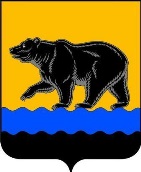 АДМИНИСТРАЦИЯ ГОРОДА НЕФТЕЮГАНСКА                              ПОСТАНОВЛЕНИЕ01.07.2016 										        № 128-нпг.НефтеюганскО внесении изменений в постановление администрации города Нефтеюганска от 05.11.2014 № 179-нп «Об утверждении административного регламента предоставления муниципальной                  услуги «Предоставление информации о порядке предоставления                        жилищно-коммунальных услуг населению»В соответствии с Федеральными законами от 27.07.2010 № 210-ФЗ                   «Об организации предоставления государственных и муниципальных услуг», от 24.11.1995 № 181-ФЗ «О социальной защите инвалидов в Российской Федерации», постановлением администрации города Нефтеюганска от 05.09.2013 № 88-нп «О разработке и утверждении административных регламентов предоставления муниципальных услуг», письмом первого заместителя Губернатора ХМАО-Югры А.М.Кима от 28.08.2015 № АК-22201, в целях приведения в соответствие с законодательством Российской Федерации администрация города Нефтеюганска постановляет:1.Внести в постановление администрации города Нефтеюганска от 05.11.2014 № 179-нп «Об утверждении административного регламента предоставления муниципальной услуги «Предоставление информации                       о порядке предоставления жилищно-коммунальных услуг населению»                          (с изменением, внесенным постановлением администрации города от 06.05.2015 № 43-нп) следующие изменения, а именно: в приложении к постановлению:1.1.В наименовании пункта 2.16 после слов «о порядке предоставления муниципальной услуги» дополнить словами «, в том числе к обеспечению доступности для инвалидов указанных объектов в соответствии с законодательством Российской Федерации о социальной защите инвалидов.».1.2.Пункт 2.16 после слов «нормам охраны труда.» дополнить абзацами следующего содержания:«Помещения для предоставления муниципальной услуги размещаются преимущественно на нижних этажах зданий или в отдельно стоящих зданиях.Вход и выход из помещения для предоставления муниципальной услуги оборудуются:пандусами, расщиренными проходами, тактильными полосами по путям движения, позволяющими обеспечить беспрепятственный доступ инвалидов;соответствующими указателями с автономными источниками бесперебойного питания;контрастной маркировкой ступеней по пути движения;информационной мнемосхемой (тактильной схемой движения);тактильными табличками с надписями, дублированными шрифтом Брайля.Лестницы, находящиеся по пути движения в помещение для предоставления муниципальной услуги оборудуются:тактильными полосами;контрастной маркировкой крайних ступеней;поручнями с двух сторон, с тактильными полосами, нанесенными на поручни, с тактильно-выпуклым шрифтом и шрифтом Брайля с указанием этажа;тактильными табличками с указанием этажей, дублированными шрифтом Брайля.Места предоставления муниципальной услуги должны соответствовать требованиям к местам обслуживания маломобильных групп населения, к внутреннему оборудованию и устройствам в помещении, к санитарно-бытовым помещениям для инвалидов, к путям движения в помещении и залах обслуживания, к лестницам и пандусам в помещении, к лифтам, подъемным платформам для инвалидов, к аудиовизуальным и информационным системам, доступным для инвалидов.».2.Директору департамента по делам администрации города С.И.Нечаевой направить постановление главе города Н.Е.Цыбулько для обнародования (опубликования) и размещения на официальном сайте органов местного самоуправления города Нефтеюганска в сети Интернет. 3.Постановление вступает в силу после его официального опубликования.Глава администрации города                                                                 В.А.АрчиковСогласованиепроекта постановления администрации города«О внесении изменений в постановление администрации города Нефтеюганска от 05.11.2014 № 179-нп «Об утверждении административного регламента предоставления муниципальной услуги «Предоставление информации о порядке предоставления жилищно-коммунальных услуг населению»»1.Визы:	Первый заместитель главы администрации города						             С.П.СивковДиректор департаментажилищно-коммунальногохозяйства                                                                                       С.Е.СериковДиректор департамента по делам администрации						   С.И.НечаеваНачальник   юридическо-правового управления							   Д.М.Черепанич2.Проект разработан:начальником организационно-правового отдела департамента жилищно-коммунального хозяйства администрации города В.В.Маташковой.Тел.: 23 25 81.3.Примечание (замечания):4.Рассылка:Департамент жилищно-коммунального хозяйства Дума города 